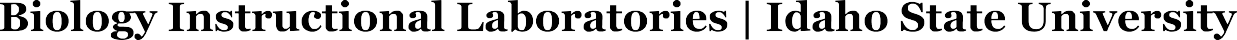 Biological Sciences Laboratory InstructionRegardless of a student’s future pursuits in the field of biological sciences, the introduction to biological processes and protocols in a laboratory setting can only expand a student’s view of the world. The effective implementation of laboratories is necessary if students are to acquire a basic foundation in the biological sciences and a broad worldview.Adjunct, GTA, and CPI instructor contracts are 18 weeks long; summer session teaching appointments are 4 to 8 weeks long. It is contractually expected that instructors; teach all the labs they are on contract for, grade all assignments, attend instructor meetings, proctor exams, and participate in tutoring/office hours.Teaching Schedules Fall 2020Teaching appointments begin August 10 and end December 4, and include the 15 weeks of classes, the week before classes begin, fall break, and finals week. Beginning the first week of classes, Lab Instructor Tutoring & Office Hours must be held using this Zoom link during your scheduled hour each week through November 20.1100L    |	1101L    |	1102L	|	2207    |	209L    |	2221L    |	2227L2228L    |    2235L    |    3301L  |	3302L	|    3316    |	4433L	|	4451LInstructor Meetings | Past Schedules Updated: 08/24/2020Instructor MeetingsBiology 1100LPocatello - LS 122Biology 1101LPocatello - LS 263 (unless otherwise indicated), Idaho Falls - CHE 107Biology 1102LPocatello - LS 261Biology 2207LS - 153Biology 2209LLS 205Biology 2221LPocatello - LS 152, Idaho Falls - CHE 108Biology 2227LLS 243Biology 2228LLS 271Biology 2235LLS 139Biology 3301LLS 247Biology 3302LLS 243Biology 3316Biology 4433LLS 153Biology 4451LLS 151CourseDayTimeRoom1100LWednesdays10:00 amLS 1221101LFridaysNoon & 1:00 pmLS 262/2631102LMondays2:00 pm & 3:00 pmLS 261SectionDayTimeInstructor01Thursday1pm-2:50pmCamille Hanson (UGTA)02Thursday7pm-8:50pmRyan Whitworth03Friday10am-12:50pmRyan Whitworth04Friday1pm-2:50pmRyan WhitworthSectionDayTimeInstructor1 (262)Tuesday11am-1:50pmAlyssa Freeman2Tuesday12pm-2:50pmCamdon Kay3 (262)Tuesday2pm-4:50pmAlyssa Freeman4Tuesday3pm-5:50pmAlex Wooding6Tuesday7pm-9:50pmCamdon Kay7 (262)Wednesday8am-10:50amAlex Wooding8Wednesday9am-11:50amXavier JenkinsSectionDayTimeInstructor9 (262)Wednesday12pm-2:50pmCorina Sanchez10Wednesday1pm-3:50pmPaige Miller11 (262)Wednesday4pm-6:50pmTroy Tetreault12Wednesday6pm-8:50pmMakenzie Kohler (UGTA)15 (262)Thursday1pm-3:50pmCorina Sanchez16Thursday1pm-3:50pmTroy Tetreault17 (262)Thursday7pm-9:50pmKatie West (UGTA)19 (CHE 107)Wednesday9:30am-12:20pmDavid Bush20 (CHE 107)Wednesday1pm-3:50pmDavid Bush21 (CHE 107)Wednesday4pm-6:50pmDavid Bush22 (262)Tuesday6pm-8:50pmXavier Jenkins23Thursday9am-11:50amPaige MillerSectionDayTimeInstructor1Tuesday10am-12:50pmWilliam Miller (UGTA)2Tuesday2pm-4:50pmTreyton Harris (UGTA)3Wednesday10am-12:50pmZane Stephenson4Wednesday2pm-4:50pmZane StephensonSectionDayTimeInstructor1Wednesday1pm-3:50pmSarah Brockaway2Wednesday5pm-7:50pmSarah Brockaway3Wednesday9am-11:50amJennifer AbbruzzeseSectionDayTimeInstructor1Tuesday8am-10:50amRachel Brinkley2Tuesday11am-1:50pmTyson Hallbert3Tuesday2pm-3:50pmRachel BrinkleySectionDayTimeInstructor1Tuesday9am-11:50amDaniel Jackson2Wednesday2pm-4:50pmBrittany Mangum3Thursday9am-11:50amDaniel JacksonSectionDayTimeInstructor4Tuesday7pm-9:50pmAlaina Biery (UGTA)6Tuesday2:30pm-5:20pmBrittany Mangum7 (CHE 108)Tuesday2:30pm-5:20pmAlameda LaRoy (UGTA)SectionDayTimeInstructor1Tuesday9am-11:50amBrandy Smith2Tuesday1pm-3:50pmTherese Balkenbush3Tuesday6pm-8:50pmJeremy Starkey4Wednesday8pm-10:50pmTherese Balkenbush5Thursday6pm-8:50pmBrandy Smith6Friday3pm-5:50pmJeremy StarkeySectionDayTimeInstructor1Tuesday9am-11:50amGabby Jablonski2Tuesday1pm-3:50pmTrinity Hammond (UGTA)3Tuesday6pm-8:50pmGabby JablonskiSectionDayTimeInstructor1Tuesday & Thursday7pm-8:30pmTricia Kerner2Tuesday & Thursday9am-10:30amHannah Aken (UGTA)SectionDayTimeInstructor1Tuesday1:30pm-4:20pmSusan Marion3Tuesday6pm-8:50pmKatie Vanek (UGTA)5Wednesday9am-11:50amKatrina White7Wedesday1:30pm-4:20pmNicole Bliss (UGTA)9Wednesday6pm-8:50pmBrenlee Shipps11Thursday9am-11:50amBrenlee Ships13Thursday1:30pm-4:20pmSusan Marion15Friday9am-11:50amKatrina White17Friday1:30pm-4:20pmTanner Hill (UGTA)SectionDayTimeInstructor1Wednesday1pm-3:50pmAlexander Lopez2Wednesday1pm-3:50pmAlexander Lopez3Thursday9am-11:50amAlexander Lopez4Thursday9am-11:50amAlexander LopezSectionDayTimeInstructor1 (REND 215)Monday1pm-3:50pmTyson Hallbert1 (REND 213)Monday1pm-3:50pmTyson HallbertSectionDayTimeInstructor1Tuesday2:30pm-5:50pmTricia KernerSectionDayTimeInstructor1Thursday9am-11:50amKatie Noel2Wednesday2pm-4:50pmKatie Noel